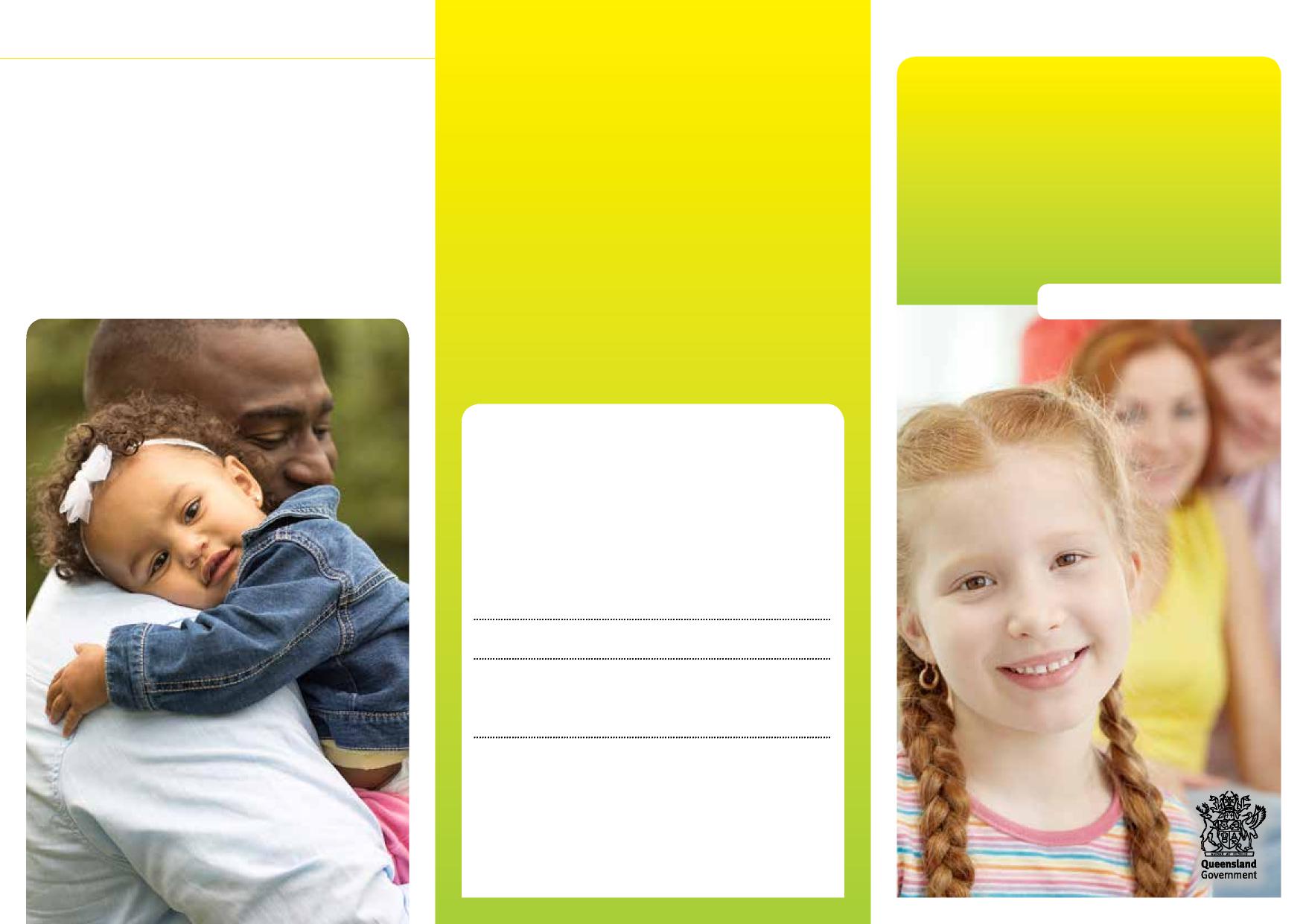 Temporary custody ordersAll children belong in families who love them and keep them safe.We want to work with you so your child can live a happy, healthy life as part of your family.If after talking to you and collecting information about your family situation, we’ve assessed that your child is not safe at home, we’ll apply for a temporary custody order.What is a temporary
custody order?A temporary custody order is made by a magistrate. It allows us to take your child into our custody while we assess what needs to happen next.The order lasts for 3 business days (from midnight on the day the order is made). It can be extended only once, for 1 extra business day.During this time, we’ll assess how to keep your child safe from harm. We may talk to the Director of Child Protection Litigation about applying for a child protection order. They’re an independent agency within the Department of Justice and Attorney-General that handles child protection legal matters.You’ll be involved in discussions about your child’s safety and care.What do temporary custody orders allow?The magistrate decides what the temporary custody order allows us to do.Temporary custody orders allow us, or a police officer, to:enter your home to look for your childtalk to your child about the family situationorganise a medical check or treatment if we think your child is hurtdirect how much contact you have with your childtake your child into our custody.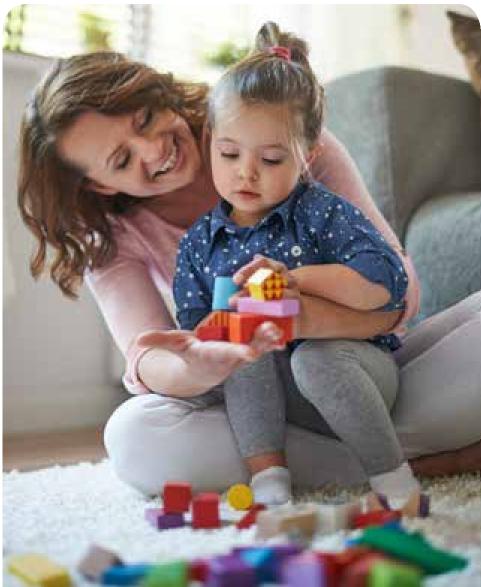 What happens to your child?The temporary custody order allows us to place your child with a foster carer, for 3 business days.You’ll still be the guardian of your child.We’ll talk to your child about what’s happening so they understand why they’re living with someone else.Do you need to go to court?Temporary custody orders:are made in urgent circumstancesare granted by a magistrateare usually made without a court hearing.You’ll receive a copy of the temporary custody order, and we’ll explain what it means for you and your child.Even though you don’t go to court, you should talk to a lawyer to understand what’s happening and what your rights are. Having a lawyer helps to have your views heard.You can call any of the following organisations for help:Legal Aid Queensland
Phone: 1300 651 188Community Legal Centres Queensland Phone: 3392 0092The Aboriginal and Torres Strait IslanderLegal Service (Qld)Freecall: 1800 012 255